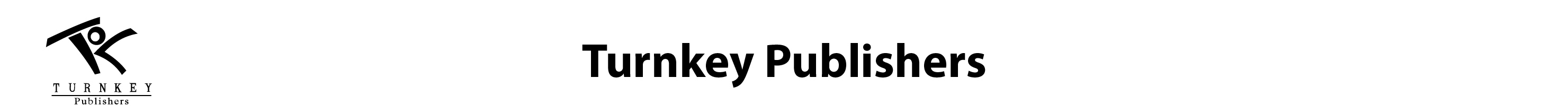 Month wise Course Outline – Session 2020 - 21Class:   Senior Montessori / KG II		Subject  : English LanguageTEACHING AIDS: English Reader “B” 		English for Pre-School-2	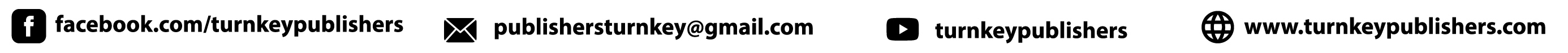 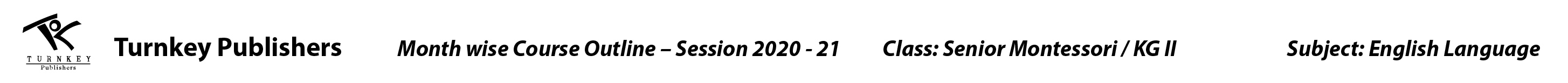 MonthContentPageExerciseLearning OutcomesMethodologyAprilEnglish Reader “B”8-10Reading a , z Vowel sound “a”Recognize the name of objects INTRODUCTION OF SOUNDS THROUGH POEMA,B,C,D,E,F,G,H,I,J,K,L,M,N,O,PL,M,N,O,P Q,R,S,T, U,V,W,X,Y & ZNow I know my ABCnext time sing them backward with me.Z,Y,V,W,V and UT and S and R and QP,O,N,M,L,K,JI,H,G,F,E,D,C,B, & Anow I’ve said My ZYXS (Zee Y Axis)but that’s not what you expected.Note :while singing use the flash of letter a to z.AprilEnglish Pre-School-28-11Write and learna - zRecall lessons learnt at level 1INTRODUCTION OF SOUNDS THROUGH POEMA,B,C,D,E,F,G,H,I,J,K,L,M,N,O,PL,M,N,O,P Q,R,S,T, U,V,W,X,Y & ZNow I know my ABCnext time sing them backward with me.Z,Y,V,W,V and UT and S and R and QP,O,N,M,L,K,JI,H,G,F,E,D,C,B, & Anow I’ve said My ZYXS (Zee Y Axis)but that’s not what you expected.Note :while singing use the flash of letter a to z.AprilEnglish Exercise Book4-11Write a - z-INTRODUCTION OF SOUNDS THROUGH POEMA,B,C,D,E,F,G,H,I,J,K,L,M,N,O,PL,M,N,O,P Q,R,S,T, U,V,W,X,Y & ZNow I know my ABCnext time sing them backward with me.Z,Y,V,W,V and UT and S and R and QP,O,N,M,L,K,JI,H,G,F,E,D,C,B, & Anow I’ve said My ZYXS (Zee Y Axis)but that’s not what you expected.Note :while singing use the flash of letter a to z.AprilKids Companion6,7,15,21,32,3356دوسرا کلمہسورۃ الکوثرنظم "چنوں منوں"Poem “ABC Song”ColourFamilyسوال و جواب-INTRODUCTION OF SOUNDS THROUGH POEMA,B,C,D,E,F,G,H,I,J,K,L,M,N,O,PL,M,N,O,P Q,R,S,T, U,V,W,X,Y & ZNow I know my ABCnext time sing them backward with me.Z,Y,V,W,V and UT and S and R and QP,O,N,M,L,K,JI,H,G,F,E,D,C,B, & Anow I’ve said My ZYXS (Zee Y Axis)but that’s not what you expected.Note :while singing use the flash of letter a to z.MonthContentPageExerciseLearning OutcomesMethodologyJulyEnglish Reader “B”10-11Vowel sound “a”Read three letter phonics words.INTRUDUCTION OF CAPITAL LETTERS :MATERIAL: Three sets of cards one large and two small, one sets of cards has only capitals letters and one has the small letters.Presentation :Take out any three letters from capitals and three letters from the small alphabets .like Cc ,Oo, Ss.Show any small letters cards to the child and ask what this is?After reply show the capital letter card that has the same “C” but the formation is big .tell the child this is “ca” ,but this one has a special name like you and me and it is called “C”Repeat the same procedure with other two letters JulyEnglish Pre-School-212-21Capital LettersDifference between small and capital letters.Learn capital and small letter structure. INTRUDUCTION OF CAPITAL LETTERS :MATERIAL: Three sets of cards one large and two small, one sets of cards has only capitals letters and one has the small letters.Presentation :Take out any three letters from capitals and three letters from the small alphabets .like Cc ,Oo, Ss.Show any small letters cards to the child and ask what this is?After reply show the capital letter card that has the same “C” but the formation is big .tell the child this is “ca” ,but this one has a special name like you and me and it is called “C”Repeat the same procedure with other two letters JulyEnglish Exercise Book12-22Capital Letters-INTRUDUCTION OF CAPITAL LETTERS :MATERIAL: Three sets of cards one large and two small, one sets of cards has only capitals letters and one has the small letters.Presentation :Take out any three letters from capitals and three letters from the small alphabets .like Cc ,Oo, Ss.Show any small letters cards to the child and ask what this is?After reply show the capital letter card that has the same “C” but the formation is big .tell the child this is “ca” ,but this one has a special name like you and me and it is called “C”Repeat the same procedure with other two letters JulyKids Companion6,8,15,19,31,36,37,56دوسرا کلمہسورۃ الناسنظم "سورج جب چھپ جاتا ہے"Poem “Clap your Hands”My Five SensesClothes My Bodyسوال و جواب-INTRUDUCTION OF CAPITAL LETTERS :MATERIAL: Three sets of cards one large and two small, one sets of cards has only capitals letters and one has the small letters.Presentation :Take out any three letters from capitals and three letters from the small alphabets .like Cc ,Oo, Ss.Show any small letters cards to the child and ask what this is?After reply show the capital letter card that has the same “C” but the formation is big .tell the child this is “ca” ,but this one has a special name like you and me and it is called “C”Repeat the same procedure with other two letters MonthContentPageExerciseLearning OutcomesMethodologyAugustEnglish Reader “B”12-17Vowel sound “e” , “i” , “o”Read three letter phonics words.INTRODUCTION OF ‘I’ WORDS  Material: Moveable alphabets or sound cards, objects or flash cards, mat smallPresentation:Place the material on the table or floor. Invite 1 child with your left hand. Place the object like lid, bin, zip, bib, kid a vertical line on your right hand side. Ask him to point the one object what is this. like “zip”. Now ask what the beginning sound of zip is. After reply “z” say very good take out “z” from the box and place left hand side in front of “zip”. Ask again what is the middle sound of the zip emphasize of “i”. After reply ask him to take out “i” from the box and place after “z” like “zi”. Now ask what is the ending sound of the zip emphasizing on “p”. Now the word is completed it zip same like do with all objects.Step 2When the child is master in step 1 introduce the objects with strip like lid, bin, zip, bib, kidAugustEnglish Pre-School-222-34Vowel / Sound / Sentences Recognise the initial sound and vowel sounds to make simple sentences.INTRODUCTION OF ‘I’ WORDS  Material: Moveable alphabets or sound cards, objects or flash cards, mat smallPresentation:Place the material on the table or floor. Invite 1 child with your left hand. Place the object like lid, bin, zip, bib, kid a vertical line on your right hand side. Ask him to point the one object what is this. like “zip”. Now ask what the beginning sound of zip is. After reply “z” say very good take out “z” from the box and place left hand side in front of “zip”. Ask again what is the middle sound of the zip emphasize of “i”. After reply ask him to take out “i” from the box and place after “z” like “zi”. Now ask what is the ending sound of the zip emphasizing on “p”. Now the word is completed it zip same like do with all objects.Step 2When the child is master in step 1 introduce the objects with strip like lid, bin, zip, bib, kidAugustEnglish Exercise Book23-46Vowel sound + Exercise-INTRODUCTION OF ‘I’ WORDS  Material: Moveable alphabets or sound cards, objects or flash cards, mat smallPresentation:Place the material on the table or floor. Invite 1 child with your left hand. Place the object like lid, bin, zip, bib, kid a vertical line on your right hand side. Ask him to point the one object what is this. like “zip”. Now ask what the beginning sound of zip is. After reply “z” say very good take out “z” from the box and place left hand side in front of “zip”. Ask again what is the middle sound of the zip emphasize of “i”. After reply ask him to take out “i” from the box and place after “z” like “zi”. Now ask what is the ending sound of the zip emphasizing on “p”. Now the word is completed it zip same like do with all objects.Step 2When the child is master in step 1 introduce the objects with strip like lid, bin, zip, bib, kidAugustKids Companion6,8,16,23,28,39,42,56تیسرا کلمہسورۃ الفلقنظم "آؤ کھانا کھائیں"Poem “Sun in the morning”ConceptsAround usOccupations سوال و جواب-INTRODUCTION OF ‘I’ WORDS  Material: Moveable alphabets or sound cards, objects or flash cards, mat smallPresentation:Place the material on the table or floor. Invite 1 child with your left hand. Place the object like lid, bin, zip, bib, kid a vertical line on your right hand side. Ask him to point the one object what is this. like “zip”. Now ask what the beginning sound of zip is. After reply “z” say very good take out “z” from the box and place left hand side in front of “zip”. Ask again what is the middle sound of the zip emphasize of “i”. After reply ask him to take out “i” from the box and place after “z” like “zi”. Now ask what is the ending sound of the zip emphasizing on “p”. Now the word is completed it zip same like do with all objects.Step 2When the child is master in step 1 introduce the objects with strip like lid, bin, zip, bib, kidMonthContentPageExerciseLearning OutcomesMethodologySeptemberEnglish Reader “B”18-23Vowel sound “u” , Singular , Plural , OppositesRead three letter phonics words.Change singular into plural by adding ‘s’.Use is, are, this, these, that, those, appropriate.Understand words and their opposites.INTRODUCTION THROUGH 3 LETTERS WORDSMaterial:Moveable alphabets or sound cards, objects or flash cards, mat smallPresentation:Place the material on the table or floor. Invite 1 student with your left hand. Place the object like cup, sun , bun, , a vertical line on your right hand side. Ask him to point the one object what is this etc. like “cat”. Now ask what the beginning sound of cat is. After reply “c” say very good take out “c” from the box and place left hand side in front of “c”. Ask again what is the middle sound of the cat emphasize of “u”. After reply ask him to take out “u” from the box and place after “c” like “cu”. Now ask what is the ending sound of the cat emphasizing on “p”. Now the word is completed it cup same like do with all objects.Step 2When the object is master in step 1 introduce the objects with strip like Cup, bun, sun  with other 2 letters.SeptemberEnglish Pre-School-235-40FruitsSingular PluralTo learn name of fruits.Turn singular noun into plural noun.Use singular and plural with this and these.INTRODUCTION THROUGH 3 LETTERS WORDSMaterial:Moveable alphabets or sound cards, objects or flash cards, mat smallPresentation:Place the material on the table or floor. Invite 1 student with your left hand. Place the object like cup, sun , bun, , a vertical line on your right hand side. Ask him to point the one object what is this etc. like “cat”. Now ask what the beginning sound of cat is. After reply “c” say very good take out “c” from the box and place left hand side in front of “c”. Ask again what is the middle sound of the cat emphasize of “u”. After reply ask him to take out “u” from the box and place after “c” like “cu”. Now ask what is the ending sound of the cat emphasizing on “p”. Now the word is completed it cup same like do with all objects.Step 2When the object is master in step 1 introduce the objects with strip like Cup, bun, sun  with other 2 letters.SeptemberEnglish Exercise Book47-52Fruits Singular Plural-INTRODUCTION THROUGH 3 LETTERS WORDSMaterial:Moveable alphabets or sound cards, objects or flash cards, mat smallPresentation:Place the material on the table or floor. Invite 1 student with your left hand. Place the object like cup, sun , bun, , a vertical line on your right hand side. Ask him to point the one object what is this etc. like “cat”. Now ask what the beginning sound of cat is. After reply “c” say very good take out “c” from the box and place left hand side in front of “c”. Ask again what is the middle sound of the cat emphasize of “u”. After reply ask him to take out “u” from the box and place after “c” like “cu”. Now ask what is the ending sound of the cat emphasizing on “p”. Now the word is completed it cup same like do with all objects.Step 2When the object is master in step 1 introduce the objects with strip like Cup, bun, sun  with other 2 letters.SeptemberKids Companion6,8,14,15,25,27,40,31,56تیسرا کلمہسورۃ الفلقنظم "لڑنا بھڑنا"نظم "چنوں منوں"Poem “Yellow Yellow Yellow”OppositesShapesMonths – Seasons Weatherسوال و جواب-INTRODUCTION THROUGH 3 LETTERS WORDSMaterial:Moveable alphabets or sound cards, objects or flash cards, mat smallPresentation:Place the material on the table or floor. Invite 1 student with your left hand. Place the object like cup, sun , bun, , a vertical line on your right hand side. Ask him to point the one object what is this etc. like “cat”. Now ask what the beginning sound of cat is. After reply “c” say very good take out “c” from the box and place left hand side in front of “c”. Ask again what is the middle sound of the cat emphasize of “u”. After reply ask him to take out “u” from the box and place after “c” like “cu”. Now ask what is the ending sound of the cat emphasizing on “p”. Now the word is completed it cup same like do with all objects.Step 2When the object is master in step 1 introduce the objects with strip like Cup, bun, sun  with other 2 letters.OctoberReinforcement  & AssessmentMonthContentPageExerciseLearning OutcomesMethodologyNovemberEnglish Reader “B”24-28Colours , VerbsRecognise different colours.Colour different objects and appropriate.Understand simple verb.Make up simple statement using + verbs –ing form.How to Teach Action Words to Toddlers in a Few Simple WaysFirm introduction:Children must be introduced to the word action first. This can be done by showing them how an action is performed, i.e. by doing something. These actions could be simple things like eating, colouring, playing and sitting. Note some easy action words for kids and encourage your child to do them by performing them along with him.Tell childrens they are going to play a game where they will act out words you say. Some words you might use include:JumpSitClapYawnEncourage children to further the game by contributing words of their own.Tell children that the words that they just acted out are called action words..NovemberEnglish Pre-School-251-64Vegetable, Opposites, Colours,Action WordsLearn name of vegetable.Understand words and their opposites.Recognise different colors.Understand meaning of simple verbs.Make up simple statement using verb.To write sentences with the help of vocabulary.How to Teach Action Words to Toddlers in a Few Simple WaysFirm introduction:Children must be introduced to the word action first. This can be done by showing them how an action is performed, i.e. by doing something. These actions could be simple things like eating, colouring, playing and sitting. Note some easy action words for kids and encourage your child to do them by performing them along with him.Tell childrens they are going to play a game where they will act out words you say. Some words you might use include:JumpSitClapYawnEncourage children to further the game by contributing words of their own.Tell children that the words that they just acted out are called action words..NovemberEnglish Exercise Book59-68--How to Teach Action Words to Toddlers in a Few Simple WaysFirm introduction:Children must be introduced to the word action first. This can be done by showing them how an action is performed, i.e. by doing something. These actions could be simple things like eating, colouring, playing and sitting. Note some easy action words for kids and encourage your child to do them by performing them along with him.Tell childrens they are going to play a game where they will act out words you say. Some words you might use include:JumpSitClapYawnEncourage children to further the game by contributing words of their own.Tell children that the words that they just acted out are called action words..NovemberKids Companion6,9,14,25,31,34,56,50تیسرا کلمہسورۃ الکافروننظم "نانی تیری مورنی کو"Poem “Old MacDOnald”ShapesAnimals and Young onesسوال و جواب-How to Teach Action Words to Toddlers in a Few Simple WaysFirm introduction:Children must be introduced to the word action first. This can be done by showing them how an action is performed, i.e. by doing something. These actions could be simple things like eating, colouring, playing and sitting. Note some easy action words for kids and encourage your child to do them by performing them along with him.Tell childrens they are going to play a game where they will act out words you say. Some words you might use include:JumpSitClapYawnEncourage children to further the game by contributing words of their own.Tell children that the words that they just acted out are called action words..MonthContentPageExerciseLearning OutcomesMethodologyDecemberEnglish Reader “B”29-33Phonic Wordsch, sh, ee/ea, oo /oaow/ou/ai/ayRead the partner encourage Silent reading.INTRODUCTION OF “SH” WORDSMaterial:Objects box, slips , multicolour  moveable alphabets, phonogram list, phonogram reading slips(can make the alphabets with card sheet also)Methodology:Take out the object one by one from the box and place them horizontally in a row in front of the child. While taking out the objects ask the child their name like ship and analyse the sound of the word two to three time .then take out the s and h from the box containing red alphabets then take out “I”, ”p” from the box containing blue alphabets and place on the table .join the word  and read aloud” ship”Two to three time now ask the child to give another word like “fish” And let the child take out the alphabets and make the word.Note : after this exercise use the phonograms reading slips  having phonograms at least 5 to 8 words and let the child read the slips independently DecemberEnglish Pre-School-265-74Consonant diagram,Pet animalsPronounce the sh, ch, ee,oo, th, oa, ow, ou, ai-ay.To learn the names of pet animals.INTRODUCTION OF “SH” WORDSMaterial:Objects box, slips , multicolour  moveable alphabets, phonogram list, phonogram reading slips(can make the alphabets with card sheet also)Methodology:Take out the object one by one from the box and place them horizontally in a row in front of the child. While taking out the objects ask the child their name like ship and analyse the sound of the word two to three time .then take out the s and h from the box containing red alphabets then take out “I”, ”p” from the box containing blue alphabets and place on the table .join the word  and read aloud” ship”Two to three time now ask the child to give another word like “fish” And let the child take out the alphabets and make the word.Note : after this exercise use the phonograms reading slips  having phonograms at least 5 to 8 words and let the child read the slips independently DecemberEnglish Exercise Book69-82--INTRODUCTION OF “SH” WORDSMaterial:Objects box, slips , multicolour  moveable alphabets, phonogram list, phonogram reading slips(can make the alphabets with card sheet also)Methodology:Take out the object one by one from the box and place them horizontally in a row in front of the child. While taking out the objects ask the child their name like ship and analyse the sound of the word two to three time .then take out the s and h from the box containing red alphabets then take out “I”, ”p” from the box containing blue alphabets and place on the table .join the word  and read aloud” ship”Two to three time now ask the child to give another word like “fish” And let the child take out the alphabets and make the word.Note : after this exercise use the phonograms reading slips  having phonograms at least 5 to 8 words and let the child read the slips independently DecemberKids Companion6,9,17,28,39,47,56تیسرا کلمہسورۃ الکافروننظم "چڑیا گھر"ConceptsAround usSea lifeسوال و جواب-INTRODUCTION OF “SH” WORDSMaterial:Objects box, slips , multicolour  moveable alphabets, phonogram list, phonogram reading slips(can make the alphabets with card sheet also)Methodology:Take out the object one by one from the box and place them horizontally in a row in front of the child. While taking out the objects ask the child their name like ship and analyse the sound of the word two to three time .then take out the s and h from the box containing red alphabets then take out “I”, ”p” from the box containing blue alphabets and place on the table .join the word  and read aloud” ship”Two to three time now ask the child to give another word like “fish” And let the child take out the alphabets and make the word.Note : after this exercise use the phonograms reading slips  having phonograms at least 5 to 8 words and let the child read the slips independently MonthContentPageExerciseLearning OutcomesMethodologyJanuaryEnglish Reader “B”34-35Consonant BlendingDevelop advance reading skills.Introduction of Wild AnimalsShow the picture flash cards of wild animals ,ask their name Tell the animals where they live what they eat and what is the sound of these animals etc.INTRODUCTION OF BIRDS:Make flash cards of birds tell the child about name of birds and it’s parts or can show the birds video if available at school Introduction Transport :Sing the poem”(1) wheel on the bus go round and round ,round and round all through the town.(2)“plan on the sky go fly , fly, fly ,fly ,fly ,fly all through the sky (3) boat on the river go sail ,sail ,sail ,sail,sail,sailAll through the sea. Teacher will give each child a cut out of vehicles by asking to them that what item they have to place on the card where it would travel? Then child will place the vehicles on the related areas on the chart .JanuaryEnglish Pre-School-275-84Transport, Profession, Wild Animals,Consonant blending, BirdsTo learn names of transport.To differentiate between diferent professions.To learn name of different wild animals.Pronounce the cr, fr, dr, tr, pr, glLearn the name of birds.Introduction of Wild AnimalsShow the picture flash cards of wild animals ,ask their name Tell the animals where they live what they eat and what is the sound of these animals etc.INTRODUCTION OF BIRDS:Make flash cards of birds tell the child about name of birds and it’s parts or can show the birds video if available at school Introduction Transport :Sing the poem”(1) wheel on the bus go round and round ,round and round all through the town.(2)“plan on the sky go fly , fly, fly ,fly ,fly ,fly all through the sky (3) boat on the river go sail ,sail ,sail ,sail,sail,sailAll through the sea. Teacher will give each child a cut out of vehicles by asking to them that what item they have to place on the card where it would travel? Then child will place the vehicles on the related areas on the chart .JanuaryEnglish Exercise Book83-100--Introduction of Wild AnimalsShow the picture flash cards of wild animals ,ask their name Tell the animals where they live what they eat and what is the sound of these animals etc.INTRODUCTION OF BIRDS:Make flash cards of birds tell the child about name of birds and it’s parts or can show the birds video if available at school Introduction Transport :Sing the poem”(1) wheel on the bus go round and round ,round and round all through the town.(2)“plan on the sky go fly , fly, fly ,fly ,fly ,fly all through the sky (3) boat on the river go sail ,sail ,sail ,sail,sail,sailAll through the sea. Teacher will give each child a cut out of vehicles by asking to them that what item they have to place on the card where it would travel? Then child will place the vehicles on the related areas on the chart .JanuaryKids Companion6,9,24,13,49,52،53 ,56تیسرا کلمہسورۃ الکافروننظم "بطخ"Poem “Old Mac Donald”FlowersCountry – provinces - citiesسوال و جواب-Introduction of Wild AnimalsShow the picture flash cards of wild animals ,ask their name Tell the animals where they live what they eat and what is the sound of these animals etc.INTRODUCTION OF BIRDS:Make flash cards of birds tell the child about name of birds and it’s parts or can show the birds video if available at school Introduction Transport :Sing the poem”(1) wheel on the bus go round and round ,round and round all through the town.(2)“plan on the sky go fly , fly, fly ,fly ,fly ,fly all through the sky (3) boat on the river go sail ,sail ,sail ,sail,sail,sailAll through the sea. Teacher will give each child a cut out of vehicles by asking to them that what item they have to place on the card where it would travel? Then child will place the vehicles on the related areas on the chart .MonthContentPageExerciseLearning OutcomesMethodologyFebruary English Reader “B”36-40My Self, Pronouns, Time,SignTo describe their selvesAble to use correctly she, he, his, her, I you.Understanding words relating to times of days and actions performed at these times.Understand signs and act accordingly. Introduction of My self :Have all children sit in a circle around a carpet. Hold a ball and tell the children they will be introducing themselves to their classmates by saying their name and stating their favourite thing to do.Teacher will start the exercise by introducing herself and stating her favourite thing to do. Pass the ball to the next person, encouraging them to do the same.Introduction of pronoun :Prepare 6 large pieces of card with one subject pronoun written on each piece (I, you, he, she, we, they).Get everyone standing up and show the first card "I". Shout "I" and point to yourself and get everyone to do the same (pointing to them). Do a few times and then put the card on the board.Next show the "you" card and point to someone and say "you", again have everyone follow along. For "he" and "she", point at a girl and boy – check that everyone understands the difference. For "we", grab a couple of children in a group clap "we" and have everyone get into groups as they do this. Finally, for "they", point at other students whilst shouting "they" and get everyone to do the same.Now will have all of the subject pronouns on the board. Touch each card and get everyone to point and say the word – start slowly ("I" and point to yourself, "you" and point at someone else, etc.) and go through the pronouns going faster and faster. This is great fun and very confusing when it really speeds up.February English Pre-School-285-100Sentences, Day, Things / Wear questionMake different sentence.Learn names of days/things I wear.Introduction of My self :Have all children sit in a circle around a carpet. Hold a ball and tell the children they will be introducing themselves to their classmates by saying their name and stating their favourite thing to do.Teacher will start the exercise by introducing herself and stating her favourite thing to do. Pass the ball to the next person, encouraging them to do the same.Introduction of pronoun :Prepare 6 large pieces of card with one subject pronoun written on each piece (I, you, he, she, we, they).Get everyone standing up and show the first card "I". Shout "I" and point to yourself and get everyone to do the same (pointing to them). Do a few times and then put the card on the board.Next show the "you" card and point to someone and say "you", again have everyone follow along. For "he" and "she", point at a girl and boy – check that everyone understands the difference. For "we", grab a couple of children in a group clap "we" and have everyone get into groups as they do this. Finally, for "they", point at other students whilst shouting "they" and get everyone to do the same.Now will have all of the subject pronouns on the board. Touch each card and get everyone to point and say the word – start slowly ("I" and point to yourself, "you" and point at someone else, etc.) and go through the pronouns going faster and faster. This is great fun and very confusing when it really speeds up.February English Exercise Book101-122--Introduction of My self :Have all children sit in a circle around a carpet. Hold a ball and tell the children they will be introducing themselves to their classmates by saying their name and stating their favourite thing to do.Teacher will start the exercise by introducing herself and stating her favourite thing to do. Pass the ball to the next person, encouraging them to do the same.Introduction of pronoun :Prepare 6 large pieces of card with one subject pronoun written on each piece (I, you, he, she, we, they).Get everyone standing up and show the first card "I". Shout "I" and point to yourself and get everyone to do the same (pointing to them). Do a few times and then put the card on the board.Next show the "you" card and point to someone and say "you", again have everyone follow along. For "he" and "she", point at a girl and boy – check that everyone understands the difference. For "we", grab a couple of children in a group clap "we" and have everyone get into groups as they do this. Finally, for "they", point at other students whilst shouting "they" and get everyone to do the same.Now will have all of the subject pronouns on the board. Touch each card and get everyone to point and say the word – start slowly ("I" and point to yourself, "you" and point at someone else, etc.) and go through the pronouns going faster and faster. This is great fun and very confusing when it really speeds up.February Kids Companion6,9,13,31,48,46,56تیسرا کلمہسورۃ الکافروننظم "مگر مچھ"ShapesBirdsIn the Gardenسوال و جواب-Introduction of My self :Have all children sit in a circle around a carpet. Hold a ball and tell the children they will be introducing themselves to their classmates by saying their name and stating their favourite thing to do.Teacher will start the exercise by introducing herself and stating her favourite thing to do. Pass the ball to the next person, encouraging them to do the same.Introduction of pronoun :Prepare 6 large pieces of card with one subject pronoun written on each piece (I, you, he, she, we, they).Get everyone standing up and show the first card "I". Shout "I" and point to yourself and get everyone to do the same (pointing to them). Do a few times and then put the card on the board.Next show the "you" card and point to someone and say "you", again have everyone follow along. For "he" and "she", point at a girl and boy – check that everyone understands the difference. For "we", grab a couple of children in a group clap "we" and have everyone get into groups as they do this. Finally, for "they", point at other students whilst shouting "they" and get everyone to do the same.Now will have all of the subject pronouns on the board. Touch each card and get everyone to point and say the word – start slowly ("I" and point to yourself, "you" and point at someone else, etc.) and go through the pronouns going faster and faster. This is great fun and very confusing when it really speeds up.MarchReinforcement & Assessment